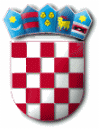 REPUBLIKA HRVATSKAZADARSKA ŽUPANIJAOPĆINA GRAČACOpćinsko vijećeKLASA: 021-05/17-01/7URBROJ: 2198/31-02-17-1U Gračacu, 29. studenog 2017. g.	Temeljem čl. 56. Poslovnika Općinskog vijeća Općine Gračac («Službeni glasnik Zadarske županije» 9/10, 11/13)P O Z I V A M  V A Sna 4. sjednicu Općinskog vijeća Općine Gračackoja će se održati u utorak, 5. prosinca 2017. g. s početkom u 17.00 sati u općinskoj vijećnici	Za sjednicu predlažemDNEVNI RED:1.  Prijedlog Izmjene i dopune Proračuna Općine Gračac za 2017. godinu2.  Prijedlog Odluke o izmjeni i dopuni Odluke o izvršavanju Proračuna Općine Gračac za     2017. godinu3.  Prijedlog Proračuna Općine Gračac za 2018. godinu i Projekcija Proračuna Općine     Gračac za 2019- 2020. g.4.  Prijedlog Odluke o izvršavanju Proračuna Općine Gračac za 2018. godinu5.  Prijedlog Izmjene i dopune Programa održavanja komunalne infrastrukture Općine     Gračac za 2017.6.  Prijedlog Izmjene i dopune Programa gradnje objekata i uređaja komunalne infrastrukture     Općine Gračac za 2017. godinu7.  Prijedlog Izmjene i dopune Programa gradnje građevina za gospodarenje komunalnim     otpadom za 2017. godinu 8.  Prijedlog Izmjene i dopune Programa utroška sredstava o prodaje obiteljske kuće ili stana     u državnom vlasništvu na području Općine Gračac u 2017. godini9.  Prijedlog Izmjene i dopune Programa utroška sredstava naknade za zadržavanje     nezakonito izgrađene zgrade u prostoru za 2017. godinu10. Prijedlog Izmjene i dopune Programa utroška šumskog doprinosa za 2017. godinu11. Prijedlog Izmjene i dopune Programa utroška sredstava od zakupa, zakupa za ribnjake,     prodaje i davanja na korištenje poljoprivrednog zemljišta u vlasništvu Republike Hrvatske     i naknade za promjenu namjene zemljišta za 2017. godinu12. Prijedlog Izmjene Socijalnog programa Općine Gračac za 2017. godinu 13. Prijedlog Izmjene Programa javnih potreba u športu za 2017. godinu 14. Prijedlog Izmjene Programa javnih potreba u predškolskom odgoju i obrazovanju za      2017. godinu15. Prijedlog Izmjene Programa javnih potreba u kulturi i religiji Općine Gračac za 2017. g.16. Prijedlog Odluke o raspoređivanju sredstava političkim strankama i članovima Općinskog      vijeća izabranim s liste grupe birača iz Proračuna Općine Gračac u 2018. godini 17. Prijedlog Odluke po raspisanom natječaju za ravnatelja Knjižnice i čitaonice Gračac18. Prijedlog Zaključka (imenovanje mrtvozornika)19. Prijedlog Odluke o imenovanju predstavnika i zamjenika predstavnika Općine Gračac u      skupštini Lokalne akcijske grupe Lika20. Prijedlog Odluke o lokalnim porezima21. Prijedlog Analize stanja sustava civilne zaštite na području Općine Gračac za 2016. g.22. Prijedlog Odluke o izmjeni i dopuni Odluke o osnivanju trgovačkog društva GRAČAC      ČISTOĆA d.o.o.23. Prijedlog Izmjena i dopuna Pravilnika o dodjeli studentskih stipendija Općine Gračac				                                            						  	 				                PREDSJEDNIK:                              					Tadija Šišić, dipl. iur.